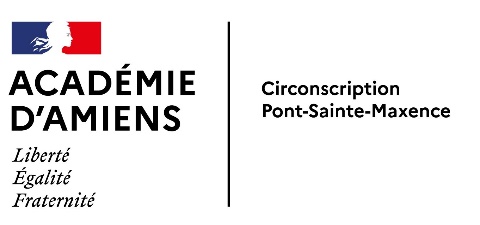 Annexe 0 École …………………………………………….Madame, Monsieur, Votre enfant ………………………………………………………….. est actuellement scolarisé en classe de ……………. et rencontre des difficultés pour maîtriser des compétences essentielles en français et/ou1 en mathématiques. Pour compléter l’aide déjà apportée pendant le temps scolaire l’école, un enseignant peut se porter volontaire et ainsi proposer un programme spécifique autour de ces compétences fondamentales. Ce stage se déroulera dans l’école ou un lieu à proximité de votre domicile. Il est gratuit et se déroulera pendant quatre jours.Le lundi …/…, mardi …/…, jeudi …/…, vendredi …/…  20…, de … heures à … heures.OULe lundi …/…, mardi …/…, mercredi …/…, jeudi …/…  20…, de … heures à … heures.Si vous êtes intéressés par ce stage et si vous êtes certains de pouvoir assurer la présence de votre enfant, vous voudrez bien compléter l’autorisation ci-dessous et la retourner à l’école dans les plus brefs délais et, si possible, pour le …………………. 	 	 	 	 	 	 	La directrice, le directeur de l’école -----------------------------------------------------------------------------------------------------------------------------------------------Je soussigné(e) Madame – Monsieur1 ………………………………………………………………………….……. Responsable légal de l’enfant …..……………………………………………………………………………….…… L’autorise à participer au stage de réussite français – mathématiques suivant : Le lundi …/…, mardi …/…, jeudi …/…, vendredi …/…  20…, de … heures à … heures.OULe lundi …/…, mardi …/…, mercredi …/…, jeudi …/…  20…, de … heures à … heures.Je peux emmener mon enfant dans un lieu à proximité de mon domicile (à moins de 6 km) :  Oui  Non J’ai bien noté que : Le stage est gratuit et se déroulera dans l’école ou un lieu à proximité de mon domicile, Aucun transport ne sera assuré à l’aller comme au retour (il me revient de conduire et revenir chercher mon enfant), Toute absence non prévisible devra être signalée au plus tard 10 minutes avant le cours (le numéro de téléphone vous sera donné sur la fiche d’inscription), Je serai joignable pendant ces périodes au numéro suivant : ….…..…..………… ou ….…..…..………… Cet accord m’engage, sauf cas exceptionnel justifié, à assurer la présence de mon enfant à l’ensemble des cours. Le …………………………………… Signature :  